MUNICIPIO DE TLAJOMULCO DE ZÚÑIGA, JALISCOOFICIALÍA MAYOR “CONVOCATORIA DE LICITACIÓN PÚBLICA MUNICIPAL”OM-50/2020“ADQUISICIÓN DE MATERIALES E INSUMOS PARA EL PROGRAMA DE EMPEDRADOS PARA LA REACTIVACIÓN ECONÓMICA DEL MUNICIPIO DE TLAJOMULCO DE ZÚÑIGA, JALISCO” (RECORTADA)El Municipio de Tlajomulco de Zúñiga, Jalisco a través de su Unidad Centralizada de Compras ubicada en el primer piso del edificio de la calle Higuera número 70, Colonia Centro en Tlajomulco de Zúñiga, Jalisco, con teléfono 01 (33) 32 83 44 00 invita a las Personas Físicas o Morales interesadas, a participar en la LICITACIÓN PÚBLICA MUNICIPAL para la “ADQUISICIÓN DE MATERIALES E INSUMOS PARA EL PROGRAMA DE EMPEDRADOS PARA LA REACTIVACIÓN ECONÓMICA DEL MUNICIPIO DE TLAJOMULCO DE ZÚÑIGA, JALISCO” (RECORTADA), ello de conformidad con el artículo 134 de la Constitución Política de los Estados Unidos Mexicanos, así como el procedimiento que se establece en el Capítulo Segundo “De la Licitación Pública”, previsto por la Ley de Compras Gubernamentales, Enajenaciones y Contratación de Servicios del Estado de Jalisco y sus Municipios,  y a efecto de normar el desarrollo de la presente Licitación, se emiten las siguiente:CONVOCATORIA:CRONOGRAMAPara los fines de estas bases, se entiende por:Las Bases de Licitación así como sus respectivos anexos fueron aprobados por unanimidad por el Comité de Adquisiciones del Municipio de Tlajomulco de Zúñiga, Jalisco; la propuesta del “LICITANTE” deberá sujetarse a las especificaciones señaladas en las Bases de esta Licitación y de cada uno de sus Anexos y para ello cada uno de los licitantes deberá de inscribirse en el presente proceso mediante el pago de derechos de Bases de Licitación ello con fundamento en el artículo 133 fracción IX de la Ley de Ingresos del Municipio de Tlajomulco de Zúñiga, Jalisco y para ello deberán de acudir con la orden de pago adjunta al formato PDF que se encuentra firmado de esta convocatoria a cualquiera de las cajas de la 6 a la 16 de la recaudadora central ubicada en Planta Baja de la calle Higuera no. 70, del Centro Administrativo Tlajomulco CAT, Colonia Centro, Tlajomulco de Zúñiga, Jalisco a pagar la cantidad señalada en el apartado costo de las bases, una vez hecho esto se le entregará un recibo oficial con el que deberá de acudir a la Dirección de Recursos Materiales ubicadas en calle Higuera no. 70, primer piso del Centro Administrativo Tlajomulco CAT, colonia Centro, Tlajomulco de Zúñiga, Jalisco, lugar donde se le entregaran copias y formato Word de la Convocatoria, Bases y Anexos del presente proceso.A t e n t a m e n t eLCP. Raúl Cuevas LanderosSecretario Ejecutivo del Comité de Adquisiciones del Municipio de Tlajomulco de Zúñiga, JaliscoANEXO 1ESPECIFICACIONESOM-50/2020“ADQUISICIÓN DE MATERIALES E INSUMOS PARA EL PROGRAMA DE EMPEDRADOS PARA LA REACTIVACIÓN ECONÓMICA DEL MUNICIPIO DE TLAJOMULCO DE ZÚÑIGA, JALISCO” (RECORTADA)El Municipio de Tlajomulco de Zúñiga, Jalisco tiene el requerimiento de adquirir:ORDEN DE PAGOBASES DE LICITACIÓN OM-050/2020Favor de llenar a máquina o con letra de moldeNúmero de LicitaciónOM-50/2020Pago de Derechos de las Bases$1,000.00 de conformidad con el artículo 133 fracción IX de la Ley de Ingresos del Municipio de Tlajomulco de Zúñiga, Jalisco.Aprobación de Bases por el Comité Miércoles 21 de octubre del 2020Publicación de la Convocatoria en el portal web del Municipio de Tlajomulco de Zúñiga, Jalisco (en formato descargable)Miércoles 21 de octubre del 2020Entrega de preguntas para Junta Aclaratoria y correo electrónico para el envío de preguntasHasta el domingo 25 de octubre del 2020 a las 15:00 horas, correo: licitaciones@tlajomulco.gob.mxFecha, hora y lugar de la celebración de la primera Junta de Aclaraciones (art. 59, F. III, Ley)Lunes 26 de octubre 2020 a las 13:00 horas, la Dirección de Recursos Materiales, primer piso del Centro Administrativo (CAT), ubicado en la calle de Higuera número #70, Colonia Centro, Tlajomulco de Zúñiga, Jalisco, MéxicoFecha, hora y lugar de celebración del acto de presentación de proposiciones (art. 59, F. III, Ley)La presentación de proposiciones iniciará el miércoles 28 de octubre 2020 de las 9:00 y concluirá a las 9:15 horas en el inmueble ubicado en Independencia 105 Sur, colonia centro en Tlajomulco de Zúñiga, JaliscoFecha, hora y lugar de celebración del acto de apertura de proposiciones (art. 59, F. III, Ley)La apertura de proposiciones iniciará el miércoles 28 de octubre 2020 a las 9:16 horas en el en el inmueble ubicado en Independencia 105 Sur, colonia centro en Tlajomulco de Zúñiga, Jalisco Resolución del ganadorEn fecha de apertura de proposiciones o hasta 20 días hábiles posteriores, mismo lugar. Origen de los Recursos (art. 59, F. II, Ley)EstatalCarácter de la Licitación (Art. 55 y 59, F. IV, Ley)MunicipalIdioma en que deberán presentarse las proposiciones, anexos y folletos (Art. 59, F. IV, Ley)EspañolEjercicio Fiscal que abarca la Contratación (Art. 59, F. X, Ley)2020Se acredita la suficiencia presupuestal (Art. 50, Ley)SITipo de contrato (Art. 59, F. X, Ley)Contrato u Orden de Compra cerrado Aceptación de proposiciones Conjuntas (Art. 59, F. X, Ley) SIAdjudicación de los Bienes o Servicios (por partida/todo a un solo proveedor (Art. 59, F. XI, Ley)Se podrá adjudicar a varios licitantesParticipación de testigo Social (Art. 37, Ley)NOCriterio de evaluación de propuestas (Art. 59, F. XII, Ley)BinarioDescripción detallada de los bienes o servicios con requisitos técnicos mínimos, desempeño, cantidades y condiciones de entrega (Art. 59, F. II, Ley)Anexo 1Anexos que cuenta con la relación enumerada de requisitos y documentos que deberán de presentar los licitantes incluyendo:1.- Acreditación Legal2.- Manifestación de NO encontrarse en los supuestos del Art 52 de la Ley3.- Manifestación de Integridad y NO colusión4.- Demás requisitos que sean solicitados              Anexo 3              Anexo 4              Anexo 4              Anexo 1 y 2Plazo de presentación de propuestas (Art. 60, Ley)Normal: 7 días (recortada)Domicilio de las Oficinas de la Contraloría Municipal donde podrán presentarse inconformidades.Independencia 105 Sur, colonia centro en Tlajomulco de Zúñiga, Jalisco“CONVOCANTE”Municipio de Tlajomulco de Zúñiga, Jalisco“DOMICILIO”Higuera No. 70, Col. Centro, Tlajomulco de Zúñiga, Jalisco. “COMITÉ”Comité de Adquisiciones del Municipio de Tlajomulco de Zúñiga, Jalisco“UNIDAD CENTRALIZADA DE COMPRAS”Unidad Centralizada de Compras de Recursos Materiales (Higuera no. 70, primer piso del Centro Administrativo Tlajomulco CAT, Colonia. Centro, Tlajomulco de Zúñiga, Jalisco).“LEY”Ley de Compras Gubernamentales, Enajenaciones y Contratación de Servicios del Estado de Jalisco y sus Municipios“LICITANTE” Persona Física o Moral (Razón Social) “REGLAMENTO”Reglamento de Adquisiciones para el Municipio de Tlajomulco de Zúñiga, Jalisco“PROVEEDOR”Licitante Adjudicado.“PROCESO”La adquisición de: “ADQUISICIÓN DE MATERIALES E INSUMOS PARA EL PROGRAMA DE EMPEDRADOS PARA LA REACTIVACIÓN ECONÓMICA DEL MUNICIPIO DE TLAJOMULCO DE ZÚÑIGA, JALISCO” (RECORTADA) los cuales están descritos en los anexos de las presentes bases.PartidaSub- PartidaCONCEPTOUNIDADCANTIDAD11ARENA DE RIO M339.8412CEMENTOTon8.2313CLAVOS 2.5” A 4”Kg329.9114MEMBRANA DE CURADOLitro4,132.2415DUELA 1” X 4” X 2.40MPieza1,44116PIEDRA PARA EMPEDRADO (6” A 8” APROX.)M314,384.2917JALM39,426.2318CAL PARA ESTABILIZACIONES 80% CAO. (N-CMT-4-03-001/17)Ton652.6319VARILLA DE 3/8”Ton1110ESTACAS DE MADERA DE 0.25 MPieza22,066111AEROSOLES DE COLOR ROJOPieza65112BANDA DE PRECAUCIÓN Rollo5113ARCOS CON SEGUETAPieza6114MARROS DE 4 LIBRASPieza6115GRAVA 3/4”M342.25116CONCRETO PREMEZCLADO F’ C = 200 KG/CM2M31,325.90117CONCRETO PREMEZCLADO F’ C = 150 KG/CM2M32,606.0821DIÉSELLitro44,568.9731GASOLINALitro1,269.74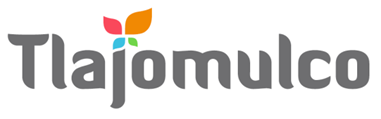 MUNICIPIO DE TLAJOMULCO DE ZÚÑIGA, JALISCODIRECCIÓN DE RECURSOS MATERIALESMUNICIPIO DE TLAJOMULCO DE ZÚÑIGA, JALISCODIRECCIÓN DE RECURSOS MATERIALESDATOS DE LICITACIÓNDATOS DE LICITACIÓNIMPORTE: $1,000.00       CON LETRA: MIL PESOS, 00/100, M. N.IMPORTE: $1,000.00       CON LETRA: MIL PESOS, 00/100, M. N.LICITACIÓN PÚBLICA MUNICIPALOM-50/2020 “ADQUISICIÓN DE MATERIALES E INSUMOS PARA EL PROGRAMA DE EMPEDRADOS PARA LA REACTIVACIÓN ECONÓMICA DEL MUNICIPIO DE TLAJOMULCO DE ZÚÑIGA, JALISCO” (RECORTADA)”DATOS DEL LICITANTEDATOS DEL LICITANTELICITANTE R. F. C.NO. DE PROVEEDOR (PARA EL CASO DE CONTAR CON NÚMERO)NOMBRE DE REPRESENTANTETELÉFONO CELULAR DE CONTACTOCORREO ELECTRÓNICO Sello autorización área responsableLIC. RAÚL CUEVAS LANDEROSDIRECTOR DE RECURSOS MATERIALESSello autorización área responsableLIC. RAÚL CUEVAS LANDEROSDIRECTOR DE RECURSOS MATERIALES